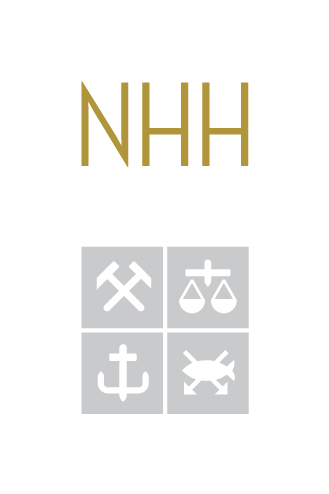 Norwegian School of Economics, Studieadministrasjonen, Helleveien 30, 5045 BergenApplication to follow courses at NHH as a visiting studentPersonal information:2. Educational background - Attach a copy of:1. Documentation of admission in the PhD programme at your home university 		OR2. Documentation of Research Scholar Position 	OR3. Degree certificate and transcripts of gradesI would like to attend the following courses:4. Motivation for attendance of the course(s) (please refer briefly - to professional activity, other    scientific/educational projects engaged in, whether you plan to apply for the PhD programme at NHH etc)5. General informationThe application is not considered complete until all required information has been attached and received by NHH. Incomplete applications forms will not be considered. Application deadline:  Minimum 14 days before the course(s) starts.This form and enclosures may be sent by email to phd@nhh.noWithin 14 days after we have received your application we will send you an email with the result of your application.Non-enrolled students do not have access to the school's computer rooms, or the right to creation of an IT account.You will find course descriptions in the Study handbook (note: applies to 500 level courses only): http://www.nhh.no/en/student-pages/subjects/the-study-handbook.aspxAfter the exam you may have a transcript of record, please contact the Exam Office, phone +47 55959377 or hilde.stromme@nhh.noStudents who would like to attend courses as a visiting student must apply each semester, within the deadlines and use the following application form.If visa is required you may contact the Department responsible for the course to get an invitation.I hereby confirm that I have read and understood the general information:Surname:First name:Address:Date of birth:Nationality:Norwegian ID number: 
If  you have  one  
(5 digits)E-mail address:Telephone:Year/semester:Sex (M/F):Course codeCourseDate Signature